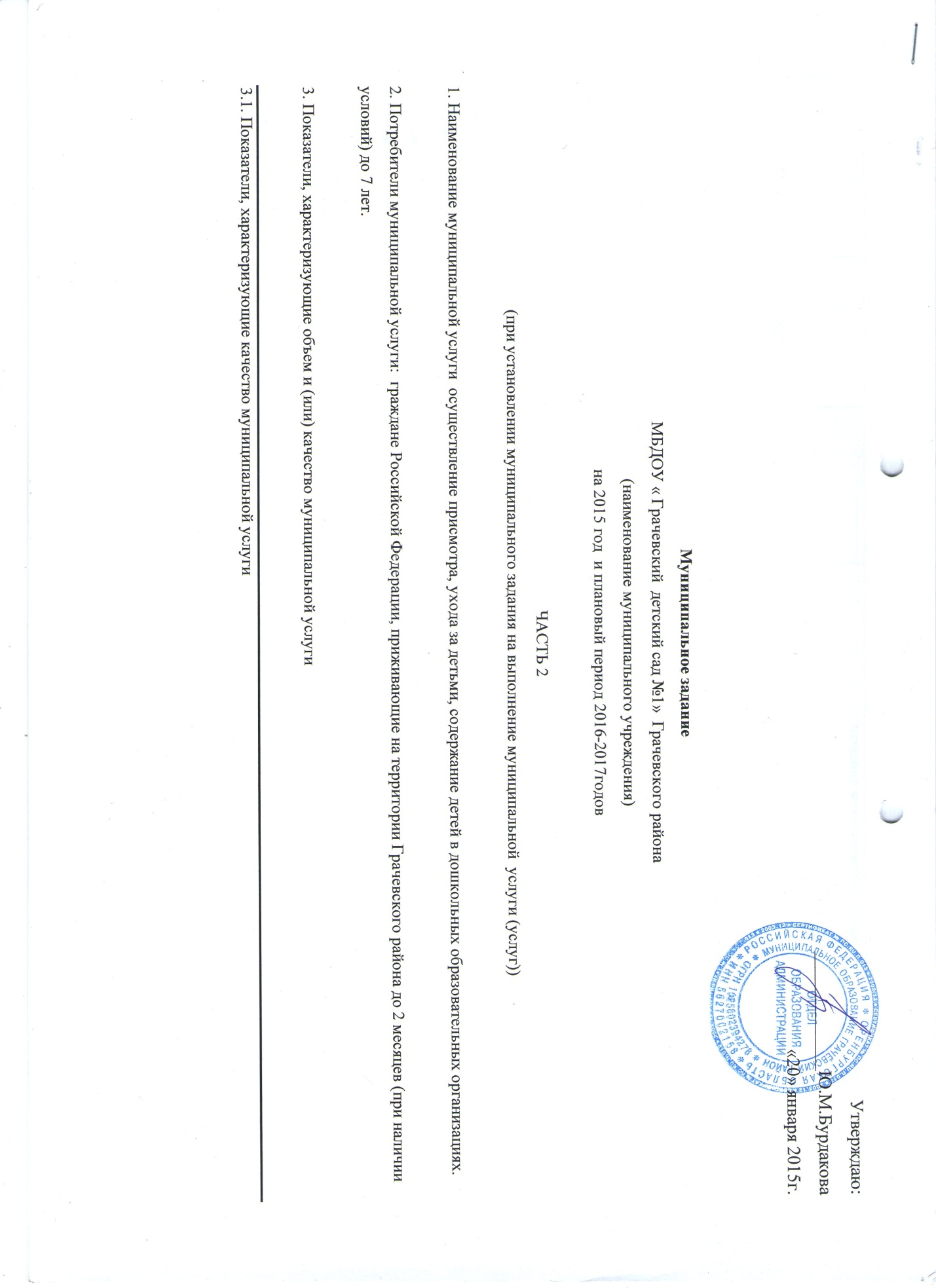 Объем муниципальной услуги (в натуральных показателях)4. Порядок оказания муниципальной услуги 4.1. Нормативные правовые акты, регулирующие порядок оказания муниципальной услуги Федеральный закон от 06.10.2003г. № 131-ФЗ « Об общих принципах организации местного самоуправления  в Российской Федерации», Федеральный закон  от 29 декабря 2012г. №3273-ФЗ «Об образовании в Российской Федерации», закон Оренбургской области от 06 сентября 2013г. №1698/506-V-03 «Об образовании в Оренбургской области»,  Постановление администрации муниципального образования Грачевский район от 27.05.2014г. № 311п  «Об установлении родительской  платы за присмотр и уход за детьми, посещающими образовательные организации, реализующие образовательную программу дошкольного образования». Постановление администрации муниципального образования Грачевский район от 30.03.11г. №320-п «О порядке формирования и финансового обеспечения выполнения муниципального задания в отношении муниципальных учреждений Грачевского района, порядке определения объема и условия предоставления субсидий муниципальным бюджетным и автономным учреждениям», устав МБДОУ, постановление администрации Грачевского района от 10.06.2013 года «Об утверждении реестра муниципальных (государственных)услуг (функций) муниципального образования Грачевский район».  4.2. Порядок  информирования  потенциальных  потребителей муниципальной услуги5. Основания  для досрочного прекращения исполнения муниципального задания- реорганизация или ликвидация образовательного учреждения,-отсутствие лицензии на право осуществления образовательной деятельности.6. Предельные цены (тарифы) на оплату муниципальной услуги в случаях, если законодательством  предусмотрено их оказание на платной основе Предельные цены (тарифы) на оплату муниципальной услуги устанавливаются Постановлением главы администрации Грачевского района.6.1. Нормативный правовой акт, устанавливающий цены (тарифы), либо порядок их установления 	Ст. 101 Закона РФ от 29.12.20122г. №3273-ФЗ «Об образовании в Российской Федерации», Постановление Правительства РФ  от 30.12.2006 №849 «О перечне затрат, учитываемых при установлении родительской платы за содержание ребенка в государственных и муниципальных  образовательных учреждениях, реализующих основную общеобразовательную программу дошкольного образования», ст.16,17 Федерального закона РФ от 06.10.2003г. №131-ФЗ «Об общих принципах организации местного самоуправления в Российской Федерации», постановление администрации МО Грачевский район от 27.05.2014г №311п  «Об установлении родительской  платы за присмотр и уход за детьми, посещающими образовательные организации, реализующие образовательную программу дошкольного образования», Постановление от 01.03.2011г. №204-п «О порядке определения платы за оказание услуг (выполнение работ), относящихся к основным видам деятельности бюджетных учреждений Грачевского района  и осуществляемым ими  на платной основе для граждан и юридических лиц».6.2. Орган, устанавливающий  цены  (тарифы)  Администрация муниципального образования «Грачевский район».6.3. Значения предельных цен (тарифов) родительская плата в месяц составляет не более 20% от стоимости содержания ребенка в ДОУ.7. Порядок контроля за выполнением муниципального задания8. Требования к отчетности о выполнении муниципального задания8.1. Форма отчета о выполнении  муниципального задания 8.2. Сроки представления отчетов об исполнении муниципального заданияЕжеквартально, до 15 числа месяца, следующего за отчетным кварталом и до 1февраля очередного финансового года, следующего за отчетным. 8.3. Иные требования к отчетности об исполнении  муниципального задания К отчету об исполнении муниципального задания прилагается:- текстовый анализ (в сравнении  с предыдущим аналогичным периодом)- заполненные таблицы статистической отчетности9. Иная информация, необходимая для исполнения (контроля за выполнением) муниципального задания.Пояснительная записка о результатах выполнения задания.Ознакомлен:Заведующий МБДОУ «Грачевский  детский сад»                                                                               Н.И.МаксимоваНаименованиепоказателяЕдиницаизмеренияФормуларасчетаЗначения показателей качествамуниципальной услугиЗначения показателей качествамуниципальной услугиЗначения показателей качествамуниципальной услугиЗначения показателей качествамуниципальной услугиЗначения показателей качествамуниципальной услугиИсточник информации о значении показателя (исходные данные для ее расчета)НаименованиепоказателяЕдиницаизмеренияФормуларасчетаотчетный финансовыйгод 2013текущий финансовыйгод 2014очереднойфинансовый годпервый год планового периодавторой год планового периодаИсточник информации о значении показателя (исходные данные для ее расчета)1.Соответствие помещений, где оказывается услуга, действующим санитарно-эпидемиологическим и противопожарным требованиям%100100100Отдел образования администрации Грачевского района2. Соблюдение рациона питания%100100100Отдел образования администрации Грачевского района3. Отсутствие детского травматизма%100100100Отдел образования администрации Грачевского районаНаименованиепоказателяЕдиницаизмеренияЗначение показателей объема 
муниципальной услугиЗначение показателей объема 
муниципальной услугиЗначение показателей объема 
муниципальной услугиЗначение показателей объема 
муниципальной услугиЗначение показателей объема 
муниципальной услугиИсточник информации о значении показателяНаименованиепоказателяЕдиницаизмеренияотчетныйфинансовыйгодтекущийфинансовыйгодочереднойфинансовыйгодпервый год планового периодавторой год планового периодаИсточник информации о значении показателя1.Количество детей дошкольного возраста, обеспеченных местами в МДОУЧел.330325302300300Статистическая отчетностьСпособ информированияСостав размещаемой (доводимой) информацииЧастота обновления информации1.средства массовой информацииИнформация о результатах контроля над выполнением муниципального заданияПо мере необходимости2.Информационные стендыОфициальные  и иные документы о деятельности учреждения1 раз в месяц3. Родительские собранияИнформация о результатах контроля над выполнением муниципального задания1 раз в квартал4. СМИ, Интернет (сайт МДОУ)Официальные и иные документы о деятельности учрежденияПо мере необходимостиФормы контроляПериодичностьОтраслевые  органы администрации Грачевского района, осуществляющие контроль за оказанием  муниципальной услуги 1.Предоставление отчетности об исполнении муниципального задания1 раз в кварталОтдел образования администрации Грачевского района2. Проведение опроса родителей по вопросу удовлетворенности качеством предоставления услуг1 раз в годОтдел образования администрации Грачевского района3. Проверка правомерного и целевого использования бюджетных средств, выделенных на официальное обеспечение исполнения муниципального задания1 раз в год в соответствии с планом контрольной деятельностиФинансовый отдел администрации Грачевского района4.Проверка состояния имущества, используемого в деятельности учреждения 1 раз в год , по особому плануМКУ «Централизованная бухгалтерия по обслуживанию учреждений образования»№п/пНаименованиепоказателяЕдиницаизмеренияЕдиницаизмеренияЗначение, утвержденное в муниципальном  задании на отчетный финансовый годЗначение, утвержденное в муниципальном  задании на отчетный финансовый годФактическое значение за отчетный финансовыйгодФактическое значение за отчетный финансовыйгодХарактеристика причин отклонения от запланированных значенийХарактеристика причин отклонения от запланированных значенийИсточник(и) информации о фактическом значении показателяИсточник(и) информации о фактическом значении показателяОбъем муниципальной услугиОбъем муниципальной услугиОбъем муниципальной услугиОбъем муниципальной услугиОбъем муниципальной услугиОбъем муниципальной услугиОбъем муниципальной услугиОбъем муниципальной услугиОбъем муниципальной услугиОбъем муниципальной услугиОбъем муниципальной услуги1Количество воспитанников дошкольного возраста, обеспеченных местами в МДОУКоличество воспитанников дошкольного возраста, обеспеченных местами в МДОУчел.чел.Статистика отчетность 85-кКачество муниципальной услугиКачество муниципальной услугиКачество муниципальной услугиКачество муниципальной услугиКачество муниципальной услугиКачество муниципальной услугиКачество муниципальной услугиКачество муниципальной услугиКачество муниципальной услугиКачество муниципальной услугиКачество муниципальной услуги2Уровень посещаемости дошкольного образовательного учрежденияднейднейднейАналитическая проверка